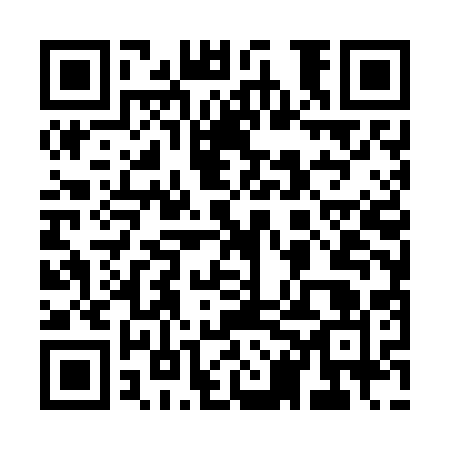 Ramadan times for Cambuquira, BrazilMon 11 Mar 2024 - Wed 10 Apr 2024High Latitude Method: NonePrayer Calculation Method: Muslim World LeagueAsar Calculation Method: ShafiPrayer times provided by https://www.salahtimes.comDateDayFajrSuhurSunriseDhuhrAsrIftarMaghribIsha11Mon4:474:476:0212:113:376:206:207:3012Tue4:484:486:0212:113:366:196:197:2913Wed4:484:486:0312:103:366:186:187:2814Thu4:484:486:0312:103:366:176:177:2715Fri4:494:496:0312:103:356:166:167:2616Sat4:494:496:0412:103:356:156:157:2517Sun4:504:506:0412:093:356:146:147:2418Mon4:504:506:0412:093:346:136:137:2319Tue4:504:506:0512:093:346:126:127:2220Wed4:514:516:0512:083:336:116:117:2121Thu4:514:516:0512:083:336:116:117:2022Fri4:524:526:0612:083:326:106:107:1923Sat4:524:526:0612:083:326:096:097:1824Sun4:524:526:0612:073:326:086:087:1725Mon4:534:536:0712:073:316:076:077:1726Tue4:534:536:0712:073:316:066:067:1627Wed4:534:536:0712:063:306:056:057:1528Thu4:544:546:0812:063:306:046:047:1429Fri4:544:546:0812:063:296:036:037:1330Sat4:544:546:0812:053:296:026:027:1231Sun4:554:556:0912:053:286:016:017:111Mon4:554:556:0912:053:286:006:007:102Tue4:554:556:0912:053:275:595:597:093Wed4:564:566:1012:043:275:595:597:084Thu4:564:566:1012:043:265:585:587:075Fri4:564:566:1012:043:265:575:577:076Sat4:564:566:1112:033:255:565:567:067Sun4:574:576:1112:033:255:555:557:058Mon4:574:576:1112:033:245:545:547:049Tue4:574:576:1212:033:235:535:537:0310Wed4:584:586:1212:023:235:525:527:02